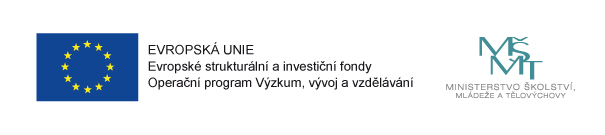 Zvyšování kvality školyOperační programVýzkum, vývoj a vzdělávání Prioritní osa2.3 - Rovný přístup ke kvalitnímu předškolnímu, primárnímu a sekundárnímu vzdělávání  Specifický cíl02.3.68.1 - Zvýšení kvality předškolního vzdělávání včetně usnadnění přechodu dětí na ZŠRegistrační číslo projektuCZ.02.3.68/0.0/0.0/18_063/0010642Výzva02_18_063 - Výzva č. 02_18_063 pro Šablony II - MRR v prioritní ose 3 OPAktivity projektu2.I/1 – Školní asistent - personální podpora MŠ2.I/12 - Projektový den ve škole2.I/13 - Projektový den mimo školu2.I/14 - Odborně zaměřená tematická setkávání a spolupráce s rodiči  dětí v MŠ2.I/15 - Komunitně osvětová setkávání2.I/6d - Vzdělávání pedagogických pracovníků MŠ - DVPP v rozsahu 8 hodin - osobnostně sociální rozvoj2.I/6g - Vzdělávání pedagogických pracovníků MŠ - DVPP v rozsahu 8 hodin - polytechnické vzděláváníFinancování projektuDoba realizace 11/2018 – 10/2020Zdroj financování projektuvýše podílu v KčCelkové výdaje projektu456 799,00Dotace EU388 279,15Podíl poskytnuté dotace EU85 %Státní rozpočet68 519,85Podíl poskytnuté dotace SR15 %